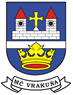 Záznam o ústnom podaní žiadosti o poskytnutie informáciív zmysle zákona č. 211/2000 Z. z. o slobodnom prístupe k informáciám a o zmene a doplneníniektorých zákonov (zákon o slobode informácií) v znení neskorších predpisov*voľbu označte krížikom, rozpíšte spôsob vybavenia žiadostiMeno a priezvisko žiadateľa alebo názov spoločnostiAdresa žiadateľa/sídlo firmyDátum podania žiadostiPovinná osobaMestská časť Bratislava – VrakuňaŠíravská 7, 821 07 BratislavaPožadovaná informáciaPožadovaný spôsob sprístupnenia informáciePodpis žiadateľaŽiadosť prevzal (meno a priezvisko,podpis)Spôsob vybavenia žiadosti *               ústne, osobne               zhotovením kópie (výpisy, odpisy)                nahliadnutím do spisuDátum vybavenia žiadostiPodpis zodpovedného zamestnanca,ktorý žiadosť vybavil